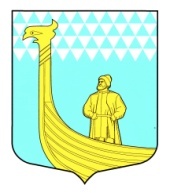 АДМИНИСТРАЦИЯ МУНИЦИПАЛЬНОГО ОБРАЗОВАНИЯВЫНДИНООСТРОВСКОЕ СЕЛЬСКОЕ ПОСЕЛЕНИЕВОЛХОВСКОГО МУНИЦИПАЛЬНОГО РАЙОНАЛЕНИНГРАДСКОЙ ОБЛАСТИПроект ПОСТАНОВЛЕНИЕ  от     «____»   мая    2014 года   № ___ О внесении изменений в муниципальную программу «Об утверждении муниципальной  программы «Повышение безопасности дорожного движения на территории муниципального образования Вындиноостровское  сельское поселение Волховского муниципального района Ленинградской области на 2014 - 2015 годы»В соответствии с федеральным законом от 06 октября 2003 года № 131-ФЗ «Об общих принципах организации местного самоуправления в Российской Федерации», Федеральным  законом от 08.11.2007 года № 257-ФЗ «Об автомобильных дорогах и о дорожной деятельности в Российской Федерации и о внесении изменений в отдельные законодательные акты Российской Федерации» в целях  качественного улучшения состояния автомобильных дорог  общего пользования местного значения, расположенных на территории  поселения, обеспечения безопасности дорожного движения автотранспортных средств и обеспечения защиты жизни и здоровья граждан   постановляю:1. Внести в муниципальную программу «Повышение безопасности дорожного движения на территории  муниципального образования Вындиноостровское сельское поселение Волховского муниципального района Ленинградской области на 2014 - 2015 годы» в таблицу №1    по  столбцу 2014 год следующие изменения:Таблица  № 1ОБЪЕМЫ ФИНАНСИРОВАНИЯ ПРОГРАММЫ(Дорожный фонд)N 
п/пНаименование направлений 
использования средств   
программы         Итого   
(тыс.   
рублей)  Итого   
(тыс.   
рублей)  Итого   
(тыс.   
рублей)  N 
п/пНаименование направлений 
использования средств   
программы         2014   2015   1. Содержание, ремонт,   внутрипоселковых автомобильных дорог, в том числе объектов улично-дорожной сети и   
сооружений  
на них, всего             913,0913,0 1826,0 1826,0В том числе:     -ремонт щебеночного покрытия дороги по ул. Набережная от дома № 1 до дома № 9 в деревне Гостинополье, Волховского района, Ленинградской области;-ремонт щебеночного покрытия дороги   по ул. Набережная,  от дома № 17 до дома №   ___ в  деревне Гостинополье, Волховского района Ленинградской области;-ремонт щебеночного покрытия дороги по ул. Набережная, от дома №  9 до дома №  17 в деревне Гостинополье, Волховского района, Ленинградской области;-на обустройства подъезда и пирса к пожарному водоему в деревне Боргино;-обустройства подъезда и пирса к пожарному водоему в деревне ЧажешноВ том числе:     -ремонт щебеночного покрытия дороги по ул. Набережная от дома № 1 до дома № 9 в деревне Гостинополье, Волховского района, Ленинградской области;-ремонт щебеночного покрытия дороги   по ул. Набережная,  от дома № 17 до дома №   ___ в  деревне Гостинополье, Волховского района Ленинградской области;-ремонт щебеночного покрытия дороги по ул. Набережная, от дома №  9 до дома №  17 в деревне Гостинополье, Волховского района, Ленинградской области;-на обустройства подъезда и пирса к пожарному водоему в деревне Боргино;-обустройства подъезда и пирса к пожарному водоему в деревне Чажешно159, 01915, 85241,7314, 9889,750Местный бюджетМестный бюджет913,0913,01826,01826,0